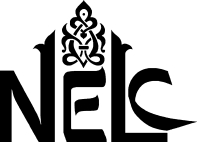 DEPARTMENT OF NEAR EASTERN LANGUAGE & CIVILIZATIONINTERMEDIATE MODERN HEBREWMODHEB 201 & 521Autumn 2019T, Th 9:30-11:20 & F onlineDr. Hadar Khazzam-Horovitz									Office Hours: Tuesday 11:30 pm – 1:00 pm or by appointmenthadarkh@uw.eduGoals:The sequence MODHEB 201, 202, 203 is a full year of intermediate Modern Hebrew designed to enhance the students’ reading, writing, speaking, and listening comprehension skills in Hebrew. In addition, the course enriches the grasp of the fundamental structure of the language, and explores its practical communication via short texts, songs, newspaper articles, movies and more. In autumn 2019, class meets twice a week in class and once a week with content online for eleven weeks and covers through Chapter 5 of the textbook.Prerequisites MODHEB 103 or permission of the instructor.This course counts for VLPA credit.Course Material:Textbook: Ivrin min Ha’hatchala (Part II) Shlomith Hayat, Sarah Yisraeli & Hilah Kobliner. This textbook is accompanied by CD’s for Ivrit Min Ha’hatchala (Level 2).Course packet – available at Rams Copy Center.  Online dictionary available at: morfix.co.il  Recommended Texts:You may wish to consider acquiring the following materials.1) 501 Hebrew Verbs - Shmuel Bolozky (recommended).2) Modern Hebrew: An Essential Grammar, Lewis Glinert or a Reference Grammar of Modern Hebrew, Edna Coffin and Shmuel Bolozky (recommended). Website and linksThe UW Modern Hebrew program website is accessible at:  http://depts.washington.edu/neareast/modheb/The website includes links to several resources for learning the language, such as online dictionaries, newspapers and media. Student Responsibilities and Grading:Students are responsible for daily preparation of readings and exercises. Class time will be spent primarily on activities designed to provide practice in reading, writing, listening and speaking. These will include conversational activities, discussion of texts, listening to and discussing auditory materials, grammatical exercises, and student oral presentations. Class participation is critical; some of what we do in class will not be in the textbook.  The tests will include questions on material covered in class but not found in the textbook.  Reviewing new vocabulary and grammatical patterns nightly is important; language learning requires consistency and is inherently cumulative. You can’t learn a language without practice.The textbook is accompanied by CDs for listening practice. You may listen to this material in the Language Learning Center in Denny Hall or purchase a set at the UW Bookstore.  Assignments:1. 	There will be 3 tests of equal weight in the fall quarter. 2. 	Three compositions will be assigned. Handwritten work is required with double space!  All compositions will be submitted online via Canvas. 3. 	Each student is expected to participate in a project assigned by the instructor. 4. 	Homework will be assigned daily to be completed either in class or online. Not all homework needs to be turned in; some of it we will go over together in class.  At any time, however, the instructor may ask students to turn in homework assignments, and this work will count toward the homework grade. If students wish to turn in additional homework to get more feedback, the work will be corrected and returned, but not graded.5. 	In-class and online assignments may include dictations, group work, quizzes and more. These activities contribute toward a class participation grade.6.	There will be frequent quizzes – all quizzes will be announced.Final grades will be determined as follows:		Tests: 30%		Compositions: 25%		Project 15%Quizzes: 10%		Participation (in-class assignments): 10%		Homework: 10%	The grading scale is:		4.0 = 95		3.9 = 94		3.8 = 93 etc.*Compositions must be submitted on time. The composition's grade will drop one letter grade for each day it is late.  Students may submit corrections of their compositions to raise the grade: for example, from a C- to a C; or from a B+ to an A-.  Corrected work must be turned in by the date set by the instructor. Only completely corrected assignments will be raised a mark. Compositions that were submitted late cannot be resubmitted. * Make up policy:  There will be no make-up tests or quizzes. If you miss a test, the instructor will drop that score. In cases of emergency, if you miss an additional test, you have two options: a) receive a zero or b) complete an assignment designated by the instructor.  This work will not receive a grade, but satisfactory completion of the assignment will remove the 0 from your record of grades. *Students who miss in-class or online assignments because of illness and who wish to make up the work need to provide the instructor with a note from a medical caregiver. The make-up assignment will be designated by the instructor. *Students are expected to arrive in class on time. Students who arrive late and miss quizzes given at the beginning of the hour will not be able to make up the missed quizzes.*It is understood that some students will not attend class on religious holidays. Students who miss class for observance of religious holidays will be allowed to make up missed work.*Turn off all digital devices during class unless instructed by the instructor!* If you would like to request academic accommodations due to a disability, please contact Disabled Student Services, 448 Schmitz, 543-8924 (V/TDD).  If you have a letter from Disabled Student Services indicating you have a disability that requires academic accommodations, please present the letter to the instructor and discuss the accommodations you might need for the class. * Students should keep a copy of each graded assignment. This is very useful if for any reason an instructor’s records get lost or damaged, or if students have a question about calculation of grades. Protect yourself and keep your work. Students should also keep a copy of this syllabus.*In cases of academic misconduct, such as plagiarism, copying someone’s homework, getting inappropriate help with compositions, or cheating on quizzes or exams, the offending student will be penalized in accordance with the policy of the College of Arts and Sciences.			*             *           *            *By enrolling in this class students make a commitment to regular attendance and class participation. Continued enrollment signifies that they have received a copy of this syllabus and that they have been notified of the requirements and grading policies for the course.If you have any concerns about a course offered by the Department of Near Eastern Languages and Civilization or about a lecturer in the course, please see that instructor about these concerns as soon as possible. If you are not comfortable talking with that instructor or not satisfied with the response you receive, you may contact Prof. Naomi Sokoloff at naosok@uw.edu . If you are not satisfied with Prof. Sokoloff's answers, you may contact the Chair of NELC, Prof. Selim Kuru at selims@uw.edu.